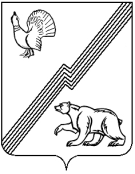 АДМИНИСТРАЦИЯ ГОРОДА ЮГОРСКАХанты-Мансийского автономного округа – Югры ПОСТАНОВЛЕНИЕот 07 августа 2017 года                                                                                                               № 1903Об установлении тарифов на  услуги муниципального автономного учреждения«Многофункциональный центрпредоставления государственныхи муниципальных услуг»Руководствуясь решением Думы города Югорска от 26.05.2009 № 51 «О Положении о порядке принятия решений об установлении тарифов на услуги муниципальных предприятий и учреждений на территории города Югорска», постановлением администрации города Югорска от 08.06.2017 № 1400 «О перечне обосновывающих материалов, необходимых для установления тарифов на услуги муниципальных предприятий и учреждений города Югорска», Уставом муниципального автономного учреждения «Многофункциональный центр предоставления государственных и муниципальных услуг»: 1. Установить тарифы на услуги  муниципального автономного учреждения «Многофункциональный центр предоставления государственных и муниципальных услуг» (приложение).2. Признать утратившим силу постановление администрации города Югорска от 29.06.2015 № 2401 «Об установлении тарифов на  услуги муниципального автономного учреждения «Многофункциональный центр предоставления государственных и муниципальных услуг».3. Опубликовать постановление в официальном печатном издании города Югорска и разместить на официальном сайте органов местного самоуправления города Югорска.4. Настоящее постановление вступает в силу после его официального опубликования.5. Контроль за выполнением постановления возложить на директора муниципального автономного учреждения «Многофункциональный центр предоставления государственных и муниципальных услуг» И.П. Данилову.Глава города Югорска                                                                                               Р.З. СалаховПриложение     к постановлению администрации города Югорска от 07 августа 2017 года № 1903Тарифына услуги муниципального автономного учреждения«Многофункциональный центр предоставления государственных и муниципальных услуг»№ п/пНаименование услугиЕдиницы измеренияСтоимость, (рублей) 1.Копировально - множительная услуга с использованием копировального аппарата Копиркин Профи Копирксерокопия1 страницыформата А46,002.Печать документов с электронного носителя с использованием копировального аппарата Копиркин Профи Копир1 страницаформата А46,003.Сканирование документов с использованием копировального аппарата Копиркин Профи Копир1 страницаформата А43,004.Набор текста на компьютере1 знак0,085.Печать документов на цветном принтере с электронного носителя1 страницаформата А460,006.Копирование документов на цветном принтере1 страницаформата А460,007.Брошюровка документов, пружина 6 мм (до 20 листов) –14 мм (81-100 листов) с прозрачной обложкойброшюровка на 1 пружину170,008.Брошюровка документов, пружина 16 мм (101-120 листов) –51 мм (411-500 листов) с прозрачной обложкойброшюровка на 1 пружину240,009.Ламинирование документов1 документформата А485,0010.Заполнение заявления о выдаче паспорта гражданина Российской Федерации, удостоверяющего личность гражданина Российской Федерации за пределами территории Российской Федерации (лицам, достигшим 18 лет)1 услуга320,0011.Заполнение заявления о выдаче паспорта гражданина Российской Федерации, удостоверяющего личность гражданина Российской Федерации за пределами территории Российской Федерации (лицам, не достигшим 18 лет)1 услуга260,0012.Составление договора сделки с недвижимостью                  (при участии двух участников сделки)1 услуга1600,0013.Составление договора сделки с недвижимостью     (при участии трех и более участников сделки)1 услуга1900,0014.Трансляция информации на электронном табло (видеоролик)1 минута трансляции30,0015.Трансляция информации на электронном табло (текст)1 слово6,0016.Предоставление информации из поквартирных карточек о количестве зарегистрированных граждан в жилых помещениях управляющим организациям, товариществам собственников жилых помещений, жилищным кооперативам (специализированным потребительским кооперативам)1 зарегистри-рованный30,00